KARABÜK ÜNİVERSİTESİSAĞLIK HİZMETLERİ MESLEK YÜKSEKOKULU MÜDÜRLÜĞÜNE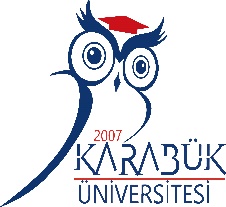 Sağlık Hizmetleri Meslek Yüksekokulu  ……………………………………... Bölümü…………………………………………………Programı…………………………….numaralı öğrencinizim.	KBÜ Eğitim-Öğretim Sınav Yönetmeliğinin 21. Maddesi gereği aşağıdaki ders/derslerden fazladan 10 AKTS kredisi alabildiğim takdirde        ………. ./ ……….   dönemi sununda mezun olabilecek durumdayım.	Gereğini bilgilerinize arz ederim.  ……/…../202..                                                                                                                                    Öğrenci Adı Soyadı                                                                                                                                               İmzaDersin Kodu                      Dersin Adı                                                                     AKTS Kredisi……………                      ……………………………………….                            …………….         ……………                    ……………………………………….                             …………….         Danışman Görüşü: Uygundur                             Uygun Değildir                                                                                                                                                     DanışmanNOT: Öğrenci ilk önce alt yarıyıldan kalan dersleri almak zorundadır.Öğrenci Tel :